ЮБИЛЕЙНЫЕ ДАТЫ 2014 ГОДА: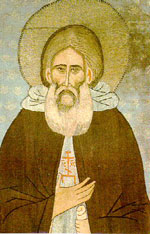 760 лет со времени рождения итальянского путешественника Марко Поло (1254г.)700 лет со времени рождения преподобного Сергия Радонежского (1314 г.  – 1392 г.), основателя Троице-Сергиевой лавры615 лет со времени рождения немецкого изобретателя книгопечатания Иоганна Гутенберга (1399г.)560 лет со времени рождения итальянского мореплавателя Америго Веспуччи (1454г.)545 лет со времени рождения португальского мореплавателя Васко да Гама (1469г.)520 лет со времени рождения французского писателя эпохи Ренессанса Франсуа Рабле (1494г.)500 лет со времени присоединения Смоленска к Москве (1514 г.). 1150-летие первого письменного упоминания города Смоленска (863 г.).450 лет назад вышла в свет первая русская печатная датированная книга "Апостол", 
изданная Иваном Фёдоровым и Петром Мстиславцем (1564г.)450 лет со времени рождения английского поэта и драматурга У. Шекспира (1564г.)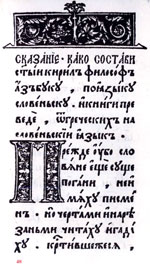 440 лет назад вышла в свет "Азбука" Ивана Фёдорова - печатная книга для обучения письму и чтению (1574г.)365 лет со времени принятия Соборного Уложения, первогопечатного Кодекса законов Русского государства (1649г.)345 лет со времени начала походов Е. П. Хабарова в Приамурье (1649-1653гг.)320 лет со времени выхода в свет "Лицевого букваря" Кариона Истомина (1694г.)310 лет со времени закладки Летнего сада в Санкт-Петербурге (1704г.)300 лет со времени победы русского флота под командованием Петра  Первого над шведами у мыса Гангут (1714г.)300 лет со времени основания Кунсткамеры (1714г.)300 лет со времени основания библиотеки Российской Академии наук (1714г.)300 лет со времени закладки аптекарского огорода в Санкт-Петербурге (1714г.)270 лет со времени рождения русского флотоводца Ф. Ф. Ушакова (1744г.)260 лет со времени рождения русского скульптора, автора памятника Минину и Пожарскому И.П. Мартоса (1754г.)255 лет со дня рождения русского святого, чудотворца Серафима Саровского (Прохор Мошнин) (1754г.)250 лет со времени основания в Санкт-Петербурге Государственного Эрмитажа (1764г.)250 лет со времени открытия Смольного института благородных девиц в Санкт-Петербурге (1764г.)230 лет со времени начала строительства Дома Пашкова (сейчас - здание Росийской государственной библиотеки, 1784г.)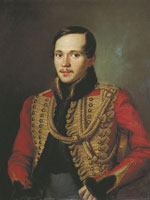 200 лет со времени рождения русского поэта и драматурга М. Ю. Лермонтова (1814-1841г.)200 лет со дня рождения украинского писателя и художника Т. Г. Шевченко (1814-1861г.)200 лет со времени основания библиотеки Московской духовной академии (1814г.)215 лет подвигу русских войск под командованием А. В. Суворова в Швейцарском походе через Альпы (1799 г.)180 лет со дня рождения русского учёного Д.И. Менделеева (1834-1907г.)150 лет назад вышла в свет учебная книга для детей К. Д. Ушинского "Родное слово" (1864г.)125 лет петербургскому издательству Брокгауза и Ефрона, выпустившему в свет Энциклопедический словарь - универсальную энциклопедию на русском языке80 лет со дня рождения советского лётчика-космонавта Юрия Гагарина (1934-1968г.)70 лет со времени снятия блокады Ленинграда (1944г.)Январь425 лет с даты учреждения Патриаршества в России (1589г.)360 лет назад произошло воссоединение Украины с Россией (1654г.)365 лет назад Англия была провзглашена Республикой (1649г.)245 лет со времни выпуска ассигнаций в России (1769г.)110 лет с начала боевых действий русско-японской войны (1904-1905г.)110 лет со времени постановки пьесы А.П. Чехова "Вишнёвый сад" (1904г.)90 лет первой Конституции СССР (1924г.)90 лет назад вышел первый номер журнала "Смена" (1924г.)15 лет со времени введения евро (1999г.)В январе исполняется: 1 января – Новогодний праздник 1 января - 95 лет со дня рождения русского писателя Д.А. Гранина (1919г.)- 95 лет со дня рождения американского писателя Д.Д. Сэлинджера (1919-2010г. )4 января - 180 лет со дня рождения русского художника В.Г. Перова (1834-1882г.)- 205 лет со дня рождения французского изобретателя рельефно-точечного шрифта Луи Брайля (1809-1852г.)- 80 лет со дня рождения российского художника З.К. Церетели (1934г.)7 января – Православный праздник Рождество Христово 8 - 18 января – Святки. Псковские колядки. 8 января – День детского кино (с 1998г.) 8 января - 190 лет со дня рождения английского писателя У.У. Коллинза (1824-1889г.)13 января – День российской печати 16 января - 80 лет со дня рождения российского актера В.С. Ланового (1934г.)17 января - 245 лет со дня рождения русского полководца П.Х. Витгенштейна (1769-1843г.)18 января - 325 лет со дня рождения французского философа и писателя Ш.Л. Монтескьё (1689-1755г.)19 января – Православный праздник – Крещение Господне 19 января - 205 лет со дня рождения американского писателя Э.А. По (1809-1849г.)- 175 лет со дня рождения французского художника Поля Сезанна (1839-1906г.)21 января - 125 лет со дня рождения русско-американского социолога и культуролога П.А. Сорокина (1889-1968г.)22 января - 110 лет со дня рождения писателя и публициста А.П. Гайдара (1904-1941г.)- 285 лет со дня рождения немецкого писателя и драматурга Г.Э. Лессинга (1729-1781г.)- 60 лет со дня рождения российского актера Леонида Ярмольника (1954г.)25 января - День российского студенчества (Татьянин день)25 января - 255 лет со дня рождения шотландского поэта Р. Бернса (1759-1796г.)- 140 лет со дня рождения английского писателя и драматурга У.С. Моэма (1874-1965г.)27 января – День воинской славы России. Снятие блокады г. Ленинграда (1944 г.) - 70-летие.27 января - 135 лет со дня рождения писателя и очеркиста П.П. Бажова (1879-1950г.)Февраль465 лет со времени созыва Первого земского собора (1549г.)290 лет со времени основания Российской Академии наук (1724г.)195 лет со времени основания Петербургского университета (1819г.)150 лет со времени основания Московского зоологического парка (1864г.)140 лет со дня премьеры оперы "Борис Годунов" М.П. Мусоргского на сцене Мариинского театра (1874г.)120 лет первой постановке балета "Лебединое озеро" в Мариинском театре (1894г.)25 лет выводу советских войск из республики Афганистан (1989г.)В феврале исполняется: 1 февраля - 130 лет со дня рождения русского писателя, автора романа "Мы" Е.И. Замятина (1884-1937г)2 февраля – День воинской славы России. Разгром советскими войсками немецко-фашистских войск в Сталинградской битве (1943г.) - 110 лет со дня рождения советского лётчика В.П. Чкалова (1904-1938г.)- 185 лет со дня рождения немецкого зоолога А.Э. Брема (1829-1884г.)- 125 лет со дня рождения советского востоковеда В.В. Струве (1889-1965г.)3 февраля - День борьбы с ненормативной лексикой8 февраля – День российской науки – День памяти юного героя-антифашиста – День памяти А. С. Пушкина (1799-1837), 177 лет со дня смерти - 180 лет со дня рождения русского учёного Д.И. Менделеева (1834-1907г.)- 65 лет со дня рождения российской актрисы Ирины Муравьёвой (1949г.)9 февраля - 140 лет со дня рождения советского режиссёра В.Э. Мейерхольда (1874-1940г.)11 февраля - 120 лет со дня рождения русского писателя В.В. Бианки (1894-1959г.)12 февраля - 205 лет со дня рождения английского естествоиспытателя Ч. Дарвина (1809-1882г.)13 февраля - 245 лет со дня рождения писателя и драматурга И.А. Крылова (1769-1844г.)14 февраля – День святого Валентина. День всех влюбленных 14 февраля - 230 лет со дня рождения русского поэта и переводчика Н.И. Гнедича (1784-1833г.)15 февраля - 450 лет со дня рождения итальянского учёного Галилео Галилея (1564-1642г.)21 февраля – Международный день родного языка (с 1999г.) 23 февраля - 2 марта - Широкая Масленица23 февраля – День защитника Отечества. День воинской славы России. День победы Красной Армии над кайзеровскими войсками (1918г.) 23 февраля - 115 лет со дня рождения немецкого писателя Эриха Кёстнера (1899-1974г.)- 70 лет со дня рождения российского актёра Олега Янковского (1944-2009г.)Март23 февраля - 2 марта - Широкая Масленица205 лет назад вышла первая книга басен И.А. Крылова165 лет со времени премьеры оперы "Евгений Онегин" (1849г.)155 лет со времени премьеры оперы "Фауст" (1859г.)100 лет со времени выхода первого журнала "Работница" (1914г.)90 лет со времени выхода первого журнала для детей "Пионер" (1924г.)70 лет со времени учреждения орденов Ушакова и Нахимова (1944г.)20 лет со времени учреждения российских орденов и медалей - ордена Мужества, медали "За отвагу" и др; наградного знака - "За заслуги перед Отечеством" (4 степени), (1994г.)450 лет со времени издания "Апостола" Ивана Фёдорова и Петра Мстиславца (1564г.)В марте исполняется: - 1 марта - День памяти воинов-десантников 6-ой парашютно-десантной роты 104 полка Псковской дивизии ВДВ, героически погибших в Аргунском ущелье 1 марта 2000 года. (с 31.01.2013г.)1 марта – Всемирный день кошек 2 марта - 190 лет со дня рождения русского писателя и педагога К. Д. Ушинского (1824-1870/71)3 марта – Всемирный день писателя - 180 лет со дня рождения русского предпринимателя и собирателя живописи С.М. Третьякова (1834-1892г.)- 115 лет со дня рождения русского писателя, автора сказки "Три толстяка" Ю. К. Олеши (1899-1960г.)- 85 лет со дня рождения детской писательницы И. П. Токмаковой (1929г.)6 марта - 395 лет со дня рождения французского писателя Сирано де Бержерака (1619-1655г.)- 140 лет со дня рождения русского философа и публициста Н. А. Бердяева (1874-1948г.)- 85 лет со дня рождения писателя и поэта Ф. А. Искандера (1929г.)- 80 лет со дня рождения писателя-сатирика Михаила Жванецкого (1934г.)7 марта - 120 лет со дня рождения русского языковеда С. Г. Бархударова (1894-1983г.)- 90 лет со дня рождения японского писателя Кобо Абэ (1924-1993г.)8 марта – Международный женский день - 100 лет со времени выхода первого журнала "Работница" (1914г.)9 марта - 80 лет со дня рождения советского лётчика-космонавта Юрия Гагарина (1934-1968г.)- 200 лет со дня рождения украинского писателя и художника Т. Г. Шевченко (1814-1861г.)11 марта - 470 лет со дня рождения итальянского поэта Торквато Тассо (1544-1595г.)14 марта - День православной книги- 210 лет со дня рождения австрийского композитора И. Штрауса-отца (1804-1849)- 135 лет со дня рождения немецкого физика Альберта Эйнштейна (1879-1955г.)15 марта - 90 лет со дня рождения русского писателя Ю. В. Бондарева (1924г.)16 марта - 155 лет со дня рождения изобретателя радио русского ученого А.С. Попова (1859-1906г.)- 130 лет со дня рождения русского писателя-фантаста А. Р. Беляева (1884-1942г.)18 марта - 170 лет со дня рождения русского композитора Н. А. Римского-Корсакова (1844-1908г.)- 140 лет со дня рождения русского религиозного философа Н. А. Бердяева (1974-1948г.)19 марта - 385 лет со дня рождения русского царя Алексея Михайловича (1629-1676г.)- 65 лет со дня рождения российского эстрадного певца Валерия Леонтьева (1949г.)20 марта – Международный день счастья (по решению ООН от 29 июня 2012 года) 21 марта – Всемирный день поэзии (с 1999 г.) 21 марта - Международный день кукольника- 175 лет со дня рождения русского композитора М. П. Мусоргского (1839-1881г.)22 марта - 415 лет со дня рождения фламандского художника А. Ван Дейка (1599-1641г.)- 280 лет со дня рождения русского военачальника Н. В. Репнина (1734-1801г.)- 100 лет со дня рождения советской актрисы М. Р. Капнист (1914-1993г.)25 марта – День работника культуры - 535 лет со дня рождения великого князя Московского Василия III Ивановича (1479-1533г.)26 марта - 100 лет со дня рождения американского драматурга Теннесси Уильямса (1914-1983г.)27 марта – Международный день театра - 270 лет со дня рождения русского историка и коллекционера российских древностей А. И. Мусина - Пушкина (1744-1817г.)28 марта - 270 лет со дня рождения русского общественного деятеля П. Р. Дашковой (1744-1810г.)30 марта - 170 лет со дня рождения французского поэта-символиста Поля Верлена (1844-1896г.)- 60 лет со дня рождения латвийской певицы Л.Вайкуле (1954г.)Апрель105 лет со времени открытия памятника Н. В. Гоголя в Москве (1909г.)80 лет со времени учреждения звания Героя Советского Союза (1934г.)В апреле исполняется: 1 апреля – День смеха - 205 лет со дня рождения русского писателя Н. В. Гоголя (1809-1852г.)- 75 лет со дня рождения детского писателя В. М. Воскобойникова (1939г.)2 апреля – День единения народов – Международный день детской книги 4 апреля - 110 лет со дня рождения русского драматурга А. Н. Афиногенова (1904-1941г.)7 апреля – Всемирный день здоровья 9 апреля - 90 лет со дня рождения русского поэта и переводчика Н. В. Панченко (1924-2005г.)12 апреля – Всемирный день авиации и космонавтики 18 апреля – День воинской славы России. День победы русских воинов князя Александра Невского над немецкими рыцарями в битве на Чудском озере (Ледовое побоище, 1242г.)- 175 лет со дня рождения русского географа Н. М. Пржевальского (1839-1888г.)14 апреля - 270 лет со дня рождения русского драматурга Д. И. Фонвизина (1744-1792)- 260 лет со дня рождения русского библиофила и мецената Н. П. Румянцева (1754-1826г.)15 апреля - 330 лет со дня рождения русской императрицы Екатерины I - 65 лет со дня рождения российской эстрадной певицы А. Б. Пугачёвой (1949г.)16 апреля - 170 лет со дня рождения французского писателя А. Франса (1844-1924г.)- 125 лет со дня рождения американского актёра и режиссера Ч. Чаплина (1889-1977г.)17 апреля - 120 лет со дня рождения советского актёра Б. В. Щукина (1894-1939г.)19 апреля - 120 лет со дня рождения поэта русского зарубежья Г. В. Адамовича (1894-1972г.)20 апреля - Национальный день донора 20 апреля - Православная Пасха. Воскресение Христово.21 апреля - День местного самоуправления.22 апреля - 290 лет со дня рождения немецкого философа Иммануила Канта (1724-1804г.)- 235 лет со дня рождения лирика пушкинской поры И. И. Козлова (1779-1840г.)- 115 лет со дня рождения писателя и литературоведа В. В. Набокова (1899-1977г.)23 апреля – Всемирный день книги и защиты авторского права- 450 лет со дня рождения английского поэта и драматурга У. Шекспира (1564-1616г.)24 апреля – Международный день солидарности молодежи 26 апреля - 185 лет со дня рождения русского писателя Г. П. Данилевского (1829-1890г.)27 апреля – Всемирный День породненных городов (последнее воскресенье апреля) 29 апреля – Международный день танца Май310 лет со времени основания крепости Кронштадт (1704г.)150 лет назад в Москве открылся первый в России зоологический сад (1864г.)90 лет назад вышел в свет первый номер журнала "Октябрь" (1924г.)90 лет назад вышел в свет детский журнал "Мурзилка" (1924г.)В мае исполняется: 1 мая – День весны и труда 1 мая - 85 лет со дня рождения русского писателя-натуралиста И. Акимушкина (1924-1993г.)2 мая - 285 лет со дня рождения российской императрицы Екатерины II (1729-1796г.)- 155 лет со дня рождения английского писателя Дж. К. Джерома (1859-1927)- 90 лет со дня рождения писателя В. П. Астафьева (1924-2001г.)3 мая – День Солнца 3 мая – Всемирный день свободы печати 3 мая - 545 лет со дня рождения итальянского политического мыслителя и писателя Н. Макиавелли (1469-1527г.)8 мая – Всемирный день Красного Креста и Красного Полумесяца - 270 лет со дня рождения русского просветителя Н. И. Новикова (1744-1818г.)- 110 лет со дня рождения советского актёра Б. Н. Ливанова (1904-1972г.)9 мая – День воинской славы России. День Победы в Великой Отечественной войне 1941-1945 гг. 9 мая - 90 лет со дня рождения поэта и драматурга Б. Ш. Окуджавы (1924-1997г.)10 мая - 90 лет со дня рождения поэтессы Ю. В. Друниной (1924-1991г.)11 мая - 150 лет со дня рождения английской писательницы Э. Л. Войнич (1864-1960г.)- 110 лет со дня рождения испанского художника С. Дали (1904-1989г.)15 мая – Международный день семьи (с 1994г.) 15 мая - 155 лет со дня рождения французского физика П. Кюри (1859-1906г.)18 мая – Международный день музеев 20 мая - 215 лет со дня рождения французского писателя О. де Бальзака (1799-1850г.)21 мая - 90 лет со дня рождения русского писателя Б. Л. Васильева (1924-2013г.)22 мая - 155 лет со дня рождения английского писателя А. Конан Дойла (1859-1930г.)- 90 лет со дня рождения французского композитора и актёра Шарля Азнавура (1924г.)24 мая – День славянской письменности и культуры 27 мая – Общероссийский день библиотек 28 мая - 235 лет со дня рождения ирландского поэта Томаса Мура (1779-1852г.)29 мая - 140 лет со дня рождения английского писателя Г. К. Честертона (1874-1936г.)30 мая - 80 лет со дня рождения советского лётчика-космонавта А.А. Леонова (1934г.)31 мая - 195 лет со дня рождения американского поэта У. Уитмена (1819-1892г.)- 115 лет со дня рождения писателя и драматурга Л. М. Леонова (1899-1994г.)Июнь210 лет со времени начала русско-персидской войны (1804-1813г.)120 лет со времни основания Международного олимпийского комитета (1894г.)95 лет Версальскому мирному договору (1919г.)85 лет со времени "Библиотечного похода" - акции, направленной на подъем народной грамотности (1929г.)70 лет со времени начала стратегической операции "Багратион" против фашистских захватчиков (1944г.)В июне исполняется: 1 июня - Всемирный день родителей. Провозглашен резолюцией 66/292 Генеральной Ассамблеи ООН в 2012 году, этот День ежегодно отмечается в честь родителей во всем мире. 1 июня – Международный день защиты детей - 210 лет со дня рождения русского композитора М.И. Глинки (1804-1857г.)2 июня - 110 лет со дня рождения писателя и поэта Н.К. Чуковского (1904-1965г.)4/5 июня - 415 лет со дня рождения испанского живописца Диего Веласкеса (1599-1660г.)6 июня – Пушкинский день России. 215 лет со дня рождения русского поэта и писателя А.С. Пушкина (1799-1837г.)– День русского языка (Отмечается ООН) - 110 лет со дня рождения российской актрисы Т.И. Пельтцер (1904-1992г.)- 85 лет со дня рождения русского писателя В.В. Конецкого (1929-2002г.)7 июня - 220 лет со дня рождения русского философа и публициста П. Я. Чаадаева (1794-1856г.)8 июня – День социального работника 9 июня – Международный день друзей (неофициальный) 10 июня - 85 лет со дня рождения российской певицы Л. Г. Зыкиной (1929-2009г.)11 июня - 150 лет со дня рождения немецкого композитора Р. Штрауса (1864-1949г.)- 145 лет со дня рождения советского книговеда и библиотекаря В. И. Срезневского (1869-1936г.)- 115 лет со дня рождения японского писателя Ясунари Кавабата (1899-1972г.)- 100 лет со дня рождения автора повестей и рассказов для детей Ю. Сотника (1914-1997г.)12 июня – День России 14 июня - 90 лет со дня рождения писателя и публициста В. А. Соловьёва (1924-1997г.)16 июня - 125 лет со дня рождения советского гидробиолога Л. А. Зенкевича (1889-1970г.)17 июня - 150 лет со дня рождения российского филолога А. А. Шахматова (1864-1920г.)19 июня - 345 лет со дня рождения русского педагога Л. Ф. Магницкого (1669-1739г)- 90 лет со дня рождения белорусского писателя В. В. Быкова (1924-2003г.)20 июня - 80 лет со дня рождения актера и журналиста Юрия Визбора (1934-1984г.)22 июня – День памяти и скорби , 73 года со дня начала Великой Отечественной войны и обороны Брестской крепости (1941) 23 июня – Международный Олимпийский день - 125 лет со дня рождения русской поэтессы А.А. Ахматовой (1889-1966г.)26 июня – Международный день борьбы с наркоманией -190 лет со дня рождения английского физика У. Томсона (1824-1907г.)- 145 лет со дня рождения датского писателя М. А. Нексе (1869-1954г.)27 июня – День молодежи 28 июня - 65 лет со дня рождения российского актёра А. Панкратова-Чёрного (1949г.)29 июня - 165 лет со дня рождения русского государственного деятеля С. Ю. Витте (1849-1915г.)30 июня - 225 лет со дня рождения российского библиографа и археолога А. Д. Черткова (1789-1858г.)Июль305 лет победе русской армии в Потавской битве - решающем сражении в Северной войне (1700-1721г.)225 лет со времени начала Великой французской революции (1789-1794г.)90 лет первому библиотечному съезду РСФСР (1924г.)70 лет со времени учреждения ордена "Мать-героиня" (1944г.)В июле исполняется: 1 июля - 210 лет со дня рождения французской писательницы Ж. Санд (1804-1876г.)- 125 лет со дня рождения русского скульптора В. Мухиной (1889-1953г.)2 июля - 175 лет со дня рождения русского художника К. Е. Маковского (1839-1915г.)3 июля - 150 лет со дня рождения собирателя национального фольклора и музыканта М. Е. Пятницкого (1864-1927г.)5 июля - 225 лет со дня рождения журналиста и издателя Ф. В. Булгарина (1789-1859г.)7 июля - 130 лет со дня рождения немецкого писателя Л. Фейхтвангера (1884-1958г.)8 июля – Всероссийский день семьи, любви и верности - 120 лет со дня рождения советского физика П. Л. Капицы (1894-1984г.)9 июля - 125 лет со дня рождения поэта Н. Н. Асеева (1889-1963г.)10 июля - День воинской славы. Победа русской армии под командованием Петра I над шведами в Полтавском сражении (1709г.)12 июля - 110 лет со дня рождения чилийского поэта П. Неруды (1904-1973г.)13 июля - 120 лет со дня рождения писателя И. Э. Бабеля (1894-1941г.)15 июля - 95 лет со дня рождения английской писательницы Айрис Мёрдок (1919-1999г.)17 июля - 125 лет со дня рождения автора детективных романов Э. С. Гарднера (1889-1970г.)19 июля - 180 лет со дня рождения французского художника Э. Дега (1834-1917г.)- 80 лет со дня рождения российского актёра А. А. Ширвиндта (1934г.)20 июля – Международный день шахмат - 710 лет итальянскому поэту и гуманисту Ф. Петрарке (1304-1374г.)21 июля - 115 лет со дня рождения американского писателя Э. Хемингуэя (1899-1961г.)24 июля – День Равноапостольной Святой Великой княгини Ольги Российской25 июля -225 лет со дня рождения писателя М. Н. Загоскина (1789-1852г.)- 85 лет со дня рождения писателя, актера и режиссёра В. М. Шукшина (1929-1974г.)26 июля - 120 лет со дня рождения английского писателя О. Хаксли (1894-1963г.)27 июля – День памяти М.Ю. Лермонтова (1814-1841), 173 года со дня смерти писателя - 230 лет со дня рождения писателя и поэта Д. В. Давыдова (1784-1839г.)28 июля - 210 лет со дня рождения немецкого философа Л. Фейербаха (1804-1872г.)- 190 лет со дня рождения Александра Дюма-сына (1824-1895г.)31 июля - 100 лет со дня рождения французского актёра Луи де Фюнеса (1914-1983г.)Август100 лет со времени начала Первой мировой войны (1914-1918г.)100 лет журналу "Литература в школе" (1914г.)75 лет со времени открытия Всесоюзной сельскохозяйственной выставки (1939г.), в 1958г. переименнованной в ВДНХВ августе исполняется:1 августа - 270 лет со дня рождения французского естествоиспытателя Ж. Б. Ламарка (1744-1829г.)- 195 лет со дня рождения американского писателя Г. Мелвилла (1819-1891г.)3 августа - 110 лет со дня рождения американского писателя-фантаста К. Саймака (1904-1988г.)- 90 лет со дня рождения писателя А. Г. Алексина (1924г.)4 августа - 155 лет со дня рождения норвежского писателя К. Гамсуна (1859-1952г.)5 августа - 245 лет со дня рождения французского императора Наполеона I (1769-1821г.)- 170 лет со дня рождения русского художника И. Е. Репина (1844-1930г.)6 августа - 205 лет со дня рождения английского поэта А. Теннисона (1809-1892г.)9 августа – День воинской славы России. Первая в российской истории победа русского флота под командованием Петра I над шведами у мыса Гангут (1714г.) - 300-летие– Международный день коренных народов мира -100 лет со дня рождения финской писательницы Т. Янсон (1914-2001г.)10 августа - 230 лет со дня рождения русского архитектора А. И. Мельникова (1784-1854г.)- 120 лет со дня рождения писателя и драматурга М. М. Зощенко (1894-1958г.)- 85 лет со дня рождения российского актёра О. А. Стриженова (1929г.)12 августа – Международный день молодежи 12 августа - 240 лет со дня рождения английского поэта Р. Саути (1774-1843г.)13 августа - 210 лет со дня рождения писателя и критика В. Ф. Одоевского (1804-1869г.)- 185 лет со дня рождения русского физиолога И. М. Сеченова (1829-1905г.)- 115 лет со дня рождения режиссера А. Хичкока (1899-1980г.)16 августа - 80 лет со дня рождения французского актёра и режиссера П. Ришара (1934г.)18 августа - 165 лет со дня рождения французского композитора Б. Годара (1849-1895г.)21 августа - 140 лет со дня рождения русского литературоведа И. Н. Розанова (1874-1959г.)22 августа – День государственного флага РФ 23 августа – День воинской славы России. Разгром советскими войсками немецко-фашистских войск в Курской битве (1943г.) 26 августа - 100 лет со дня рождения аргентинского писателя Х. Кортасара (1914-1984г.)27 августа – День российского кино (с 1980г.) 28 августа - 265 лет со дня рождения немецкого писателя И. В. Гёте (1749-1832г.)- 115 лет со дня рождения руского писателя А. Платонова (1899-1951г.)31 августа - 265 лет со дня рождения писателя А. Н. Радищева (1749-1802г.)Сентябрь180 лет со дня открытия Александровской колонны в Петербурге (1834г.)160 лет началу обороны Севастополя (25.09.1854-08.09.1855г.) - защиты русскими войсками Севастопольской крепости во время Крымской войны 150 лет первому Интернационалу - международному товариществу рабочих (1864г.)105 лет со дня открытия памятника Ивану Фёдорову в Москве (1909г.)75 лет со времени начала Второй мировой войны (1939-1945г.)В сентябре исполняется:1 сентября - 115 лет со дня рождения писателя и драматурга А. П. Платонова 1 сентября – День знаний2 сентября – День воинской славы России – День окончания Второй мировой войны 5 сентября - 240 лет со дня рождения немецкого художника К.Д. Фридриха (1774-1840г.)8 сентября – День воинской славы России. Бородинское сражение русской армии под командованием М.И. Кутузова с французской армией (1812г.) – Международный день распространения грамотности 11 сентября – День воинской славы России. Победа русской эскадры под командованием Ф.Ф. Ушакова над турецкой эскадрой у мыса Тендра (1790г.) - 210 лет со дня рождения русского поэта А.И. Полежаева (1804-1838г.)-125 лет со дня рождения советского актера и режиссёра А.П. Довженко (1894-1956г.)12 сентября – День памяти святого благоверного князя Александра Невского - 70 лет со дня рождения российского скрипача и дирижёра В.Т. Спивакова (1944г.)13 сентября - 125 лет со дня рождения английского писателя Дж.Б. Пристли (1894-1984г.)- 120 лет со дня рождения польского поэта Юлиана Тувима (1894-1953г.)- 90 лет со дня рождения французского композитора Мориса Жарра (1924-2009г.)15 сентября - 225 лет со дня рождения американского писателя Дж.Ф. Купера (1789-1851г.)17 сентября - 80 лет со дня рождения русского актера и продюсера В.В. Меньшова (1939г.)20 сентября - 205 лет со дня рождения писателя и драматурга Н.В. Кукольника (1809-1868г.)- 80 лет со дня рождения итальянской актрисы Софии Лорен (1934г.)21 сентября – Победа русских полков во главе с великим князем Дмитрием Донским над монголо-татарскими войсками в Куликовской битве (1380г.) – Международный день мира (с 2002г.) 22 сентября – Всемирный День без автомобилей 24 сентября - 275 лет со дня рождения русского государственного деятеля Г.А. Потёмкина (1739-1791г.)26 сентября - 165 лет со дня рождения советского физиолога И.П. Павлова (1849-1936г.)- 125 лет со дня рождения немецкого философа-экзистенциалиста М. Хайдеггера (1889-1976г.)- 80 лет со дня рождения российского актёра О.В. Басилашвили (1934г.)27 сентября – Всемирный день туризма 28 сентября - 80 лет со дня рождения французской актрисы Брижит Бардо (1934г.)29 сентября - 110 лет со дня рождения русского писателя Н. Островского (1904-1936г.)Октябрь900 лет со времени смерти русского летописца Нестора (1114г.)190 лет со времени открытия Государственного академического Малого театра России (1824г.)125 лет со времени основания русского библиографического общества (1889г.)90 лет постановке оперы "Тарас Бульба" в Харьковском оперном театре (1924г.)80 лет назад была проведена Всесоюзная перепись библиотек (1934г.)80 лет первому номеру журнала "Наука и жизнь" (1934г.)75 лет со времени выхода в свет книги А.Волкова "Волшебник Изумрудного города" (1939г.)40 лет Всесоюзному добровольному обществу любителей книги (1974г.)В октябре исполняется: 1 октября – Международный день пожилых людей – Международный день музыки 2 октября - 110 лет со дня рождения английского писателя Грэма Грина (1904-1991г.)- 100 лет со дня рождения советского диктора Ю. Б. Левитана (1914-1983г.)3 октября - 190 лет со дня рождения русского поэта И. С. Никитина (1824-1861г.)- 95 лет со дня русского литературоведа С. С. Наровчатого (1919-1981г.)4 октября - 245 лет со дня рождения русского государственного деятеля А. А. Аракчеева (1769-1834г.)5 октября – Международный день учителя 6 октября - 100 лет со дня рождения норвежского путешественника Тура Хейердала (1914-2002г.)9 октября – Всемирный день почты - 250 лет со дня рождения русского государственного деятеля П. П. Коновницына (1764-1822г.)- 140 лет со дня рождения русского художника и философа Н. К. Рериха (1874-1947г.)10 октября - 330 лет со дня рождения французского художника Ж. А. Ватто (1684-1721г.)11 октября - 120 лет со дня рождения русского писателя Б. А. Пильняка (1894-1938г.)13 октября - 115 лет со дня рождения русского поэта А. А. Суркова (1899-1983г.)- 80 лет со дня рождения российского актера С. В. Крамарова (1934-1995г.)14 октября - Покров Пресвятой Богородицы- 80 лет со дня рождения российского актера и режиссера М. М. Козакова (1934-2011г.)15 октября - 205 лет со дня рождения русского поэта А. В. Кольцова (1809-1842г.)- 200 лет со дня рождения русского поэта и драматурга М. Ю. Лермонтова (1814-1841г.)- 170 лет со дня рождения немецкого философа Ф. Ницше (1844-1900г.)16 октября - 160 лет со дня рождения английского писателя О. Уайльда (1854-1900г.)17 октября - 210 лет со дня рождения критика и издателя Н.И. Надеждина (1804-1856г.)18 октября - 120 лет со дня рождения писателя и литературоведа Ю.Н. Тынянова (1894-1943г.)- 80 лет со дня рождения писателя и историка Кира Булычева (1934-2003г.)19 октября – День Царскосельского лицея 20 октября - 175 лет со дня рождения русского книгоиздателя Ф.Ф. Павленкова (1839-1900г.)- 160 лет со дня рождения французского поэта Артюра Рембо (185401891г.)- 155 лет со дня рождения американского педагога Джона Дьюи (1859-1952г.)21 октября - 85 лет со дня рождения американской писательницы У. Ле Гуин (1929г.)22 октября - 145 лет со дня рождения руского художника Ф. А. Малявина (1869-1940г.)- 130 лет со дня рождения поэта Н. А. Клюева (1884-1937г.)24 октября – Международный день Организации Объединенных Наций - 70 лет со дня рождения российского актера Н. П. Караченцова (1944г.)28 октября - 545 лет со дня рождения нидерландского философа и писателя Э. Роттердамского (1469-1536г.)- 255 лет со дня рождения русского архитектора А. Н. Воронихина, создателя Казанского собора (1759-1814г.)31 октября - Хэллоуин Ноябрь245 лет со времени учреждения ордена Святого Георгия (1769г.)145 лет со времени открытия Суэцкого канала (1869г.)105 лет со времени создания беспроволочного телеграфа (1909г.)85 лет со времени открытия Московского планетария (1929г.)75 лет со времени начала советско-финляндской войны В ноябре исполняется: 4 ноября – День народного единства. День освобождения Москвы силами народного ополчения под руководством Кузьмы Минина и Дмитрия Пожарского от польских интервентов (1612 год). 
Победа, сохранившая святую Русь - 230 лет со дня рождения русского архитектора О.И. Бове (1784-1834г.)- 120 лет со дня рождения поэта и литературоведа Н.А. Оцупа (1894-1958г.)5 ноября - 80 лет со дня рождения российского сценариста К.Г. Муратовой (1934г.)7 ноября – День Октябрьской революции (1917г.). 
День проведения военного парада на Красной площади в городе Москве в ознаменование двадцать четвертой годовщины Великой Октябрьской социалистической революции (1941 год)8 ноября - 150 лет со дня рождения русской актрисы В.Ф. Комиссаржевской (1864-1910г.)- 85 лет со дня рождения российского актера О.И. Борисова (1929-1994г.)9 ноября - 85 лет со дня рождения российского композитора А. Н. Пахмутовой (1929г.)10 ноября - 255 лет со дня рождения немецкого писателя Ф. Шиллера (1759-1805г.)- 120 лет со дня рождения русского поэта Г. В. Иванова (1894-1958г.)- 95 лет со дня рождения российского конструктора М. Т. Калашникова (1919г.)12 ноября - 85 лет со дня рождения российского режиссера Р. А. Быкова (1929-1998г.)13 ноября – Международный день слепых- 1660 лет со дня рождения христианского богослова Аврелия Августина (354-430г.)14 ноября - 90 лет со дня рождения советского музыканта Л. Б. Когана (1924-1982г.)16 ноября - Международный день толерантности17 ноября – Международный день студентов 20 ноября – Всемирный день ребенка - 155 лет со дня рождения русского скульптора С. М. Волнухина (1859-1921г.)- 145 лет со дня рождения писательницы и поэтессы З. Н. Гиппиус (1869-1945г.)21 ноября - 320 лет со дня рождения французского философа Вольтера (1694-1778г.)22 ноября - 195 лет со дня рождения английской писательницы Дж. Элиота (Мари Эванс, 1819-1880г.)24 ноября - 285 лет со дня рождения русского полководца А. В. Суворова (1729-1800г.)- 150 лет со дня рождения французского художника А. де Тулуз-Лотрека (1864-1901г.)- 80 лет со дня рождения русского композитора А. Г. Шнитке (1934-1998г.)26 ноября – Всемирный день информации - 120 лет со дня рождения полярника И. Д. Папанина (1894-1986г.)27 ноября - 105 лет со дня рождения советского архитектора Н. В. Баранова (1909-1989г.)28 ноября - 185 лет со дня рождения композитора и педагога А. Г. Рубинштейна (1829-1894г.)30 ноября - День матери РоссииДекабрь315 лет со времени учреждения Андреевского флага (1699г.)315 лет введению в России летоисчисления от Рождества Христова (1699г.)305 лет со дня рождения российской императрицы Елизаветы I (1709-1761г.)55 лет со времени заключения договора о мирном использовании Антарктиды (1959г.)В декабре исполняется: 1 декабря - День воинской славы. 
День победы русской эскадры под командованием П. С. Нахимова над турецкой эскадрой у мыса Синоп (1853г.)– Всемирный день борьбы со СПИДом - 145 лет со дня рождения русской поэтессы М. А. Лохвицкой (1869-1905г.)3 декабря – Международный день инвалидов - 120 лет со дня рождения советского ученого В. А. Энгельгардта (1894-1984г.)5 декабря – День начала контрнаступления советских войск против немецко-фашистских войск в битве под Москвой (1941г.)- 105 лет со дня рождения русского писателя Н. П. Задорнова (1909-1992г.)8 декабря - 80 лет со дня рождения российской актрисы А. Б. Фрейндлих (1934г.)9 декабря - 260 лет со дня рождения русского библиофила П. П. Дубровского (1754-1816г.)10 декабря – День прав человека -210 лет со дня рождения французского писателя Эжена Сю (Мари Жозеф, 1804-1857г.)11 декабря - День памяти журналистов, погибших при исполнении профессиональных обязанностей12 декабря - День Конституции РФ 18 декабря - 195 лет со дня рождения поэта Я. П. Полонского (1819-1898г.)19 декабря - 70 лет со дня рождения российской актрисы А. А. Вертинской (1944г.)20 декабря - 110 лет со дня рождения русской писательницы и публициста Е. С. Гинзбург (1904-1977г.)21 декабря - 375 лет со дня рождения французского драматурга Жана Расина (1639-1699г.)- 135 лет со дня рождения советского государственного деятеля И. В. Сталина (1879-1953г.)- 70 лет со дня рождения русского литературоведа и энциклопедиста Ю. А. Беляева (1944г.)23 декабря - 215 лет со дня рождения русского художника К. П. Брюллова (1799-1852г.)- 210 лет со дня рождения французского поэта и критика Ш. О. Сент-Бёва (1804-1869г.)24 декабря – День воинской славы.
День взятия турецкой крепости Измаил русскими войсками под командованием А. В. Суворова (1790 год)31 декабря - 145 лет со дня рождения французского художника А. Матисса (1869-1954г.)